SACKLER FACULTY 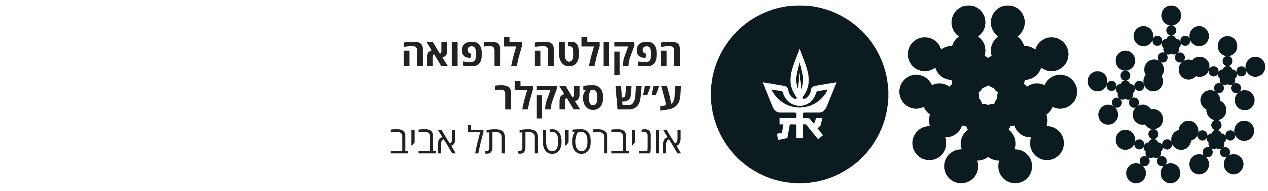 OF MEDICINETEL AVIV UNIVERSITY  טופס תשלום מלגה מבי"חנא למלא את הטופס באופן מודפס ולא בכתב ידתלמיד :   				  	ת.ז. 				שלב :     תואר שני  -  שנה א'        תואר שני  -  שנה ב'	    תואר שלישי  ( לפני אישור הצעת מחקר ) 	   תואר שלישי  ( לאחר אישור הצעת מחקר )   פוסט עלות שנתית משוערת בש"ח*  :  			שם חוקר :  				              חתימת חוקר :  				אישור קרן מחקרים ( חובה )  :  				תאריך :  			* תלמיד אשר מקבל מלגה בהיקף של 50% ומעלה, לתקופה של מינימום שישה חודשים, פטור מ - 100% שכ"ל. בהתאם לזאת, שכ"ל יתחלק בין המנחים לפקולטה ביחס זהה למימון המלגה.באם הנ"ל לא זכאי למלגה, נטל שכ"ל יוטל במלואו על המנחים.**     מעבר משלב 3 ל - 4  גורר תוספת תשלום מבי"ח.%  מלגהמתאריךעד תאריךקרןמס' קרןע"ח מנחהע"ח פקולטהסך מלגה